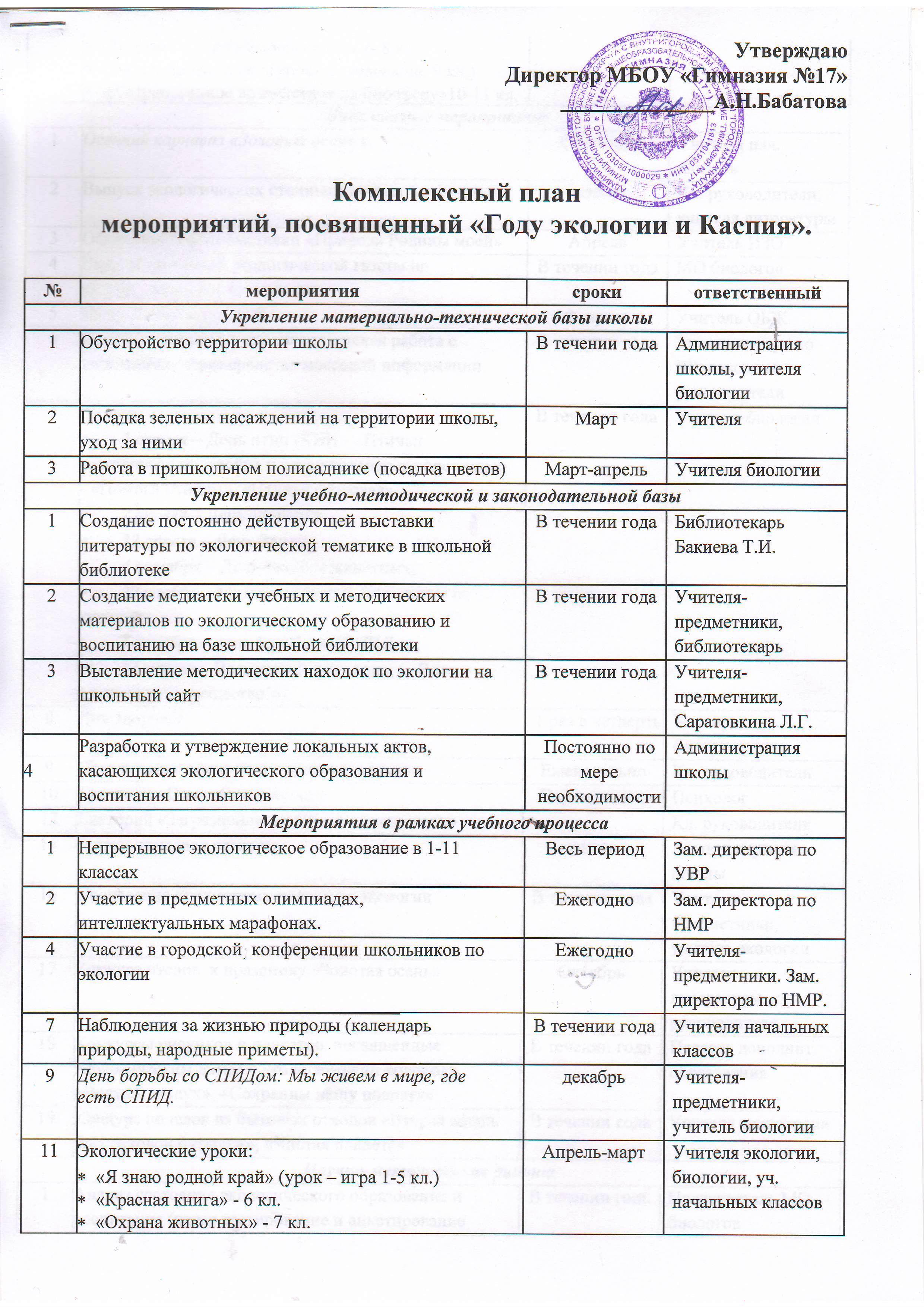 Зам. директора по ВР                                                                                         З.Ш.Курбанова11 «Человек и окружающая среда» 2- 8 кл.«Экология жилища» (урок-исследование 9 кл.)«Антропогенное воздействие на биосферу»10-11 кл.Внеклассные мероприятияВнеклассные мероприятияВнеклассные мероприятияВнеклассные мероприятия1Осенний карнавал «Золотая осень »ЕжегодноУчителя нач. классов2Выпуск экологических стенных газетоктябрьКл. руководители, учителя литературы3Оформление фотовыставки «Природа Родины моей»АпрельУчитель ИЗО4Выпуск школьной экологической газеты по календарю экологических датВ течении годаМО биологов5Выпуск газеты по ЗОЖФевральУчитель ОБЖ6Просветительская и пропагандистская работа с населением, через средства массовой информацииВ течении годаЗам.директора по ВР, классные руководители7Акции: 1 апреля – День птиц (КВН - «Птичьи разговоры»; постройка и развешивание скворечников - «Помоги птицам», «Птичья столовая»7 апреля – День здоровья, 22 апреля – День Земли 4 октября – День защиты животных, 20 ноября – Международный день отказа от курения,1 декабря – день борьбы со СПИДом;22 марта – Всемирный день воды ( «Вода – удивительное вещество!»)В течении годаУчителя биологии 8Дни здоровья. 1 раз в четвертьУчителя физкультуры9Организация дежурства в классе и в школе.ЕженедельноКл. руководители10Тренинги «Сам себе психолог»ПериодическиПсихолог12Лекторий «Загрязнение воздуха в помещениях»Кл. руководители14Летняя трудовая четвертьиюньАдминистрация школы16Проведение предметных недель по экологииВ течении годаУчителя-предметники, учитель экологии17Конкурс чтецов  к празднику «Золотая осень»ОктябрьУчителя литературы, кл. руководители18Конкурсы рисунков и плакатов, посвященные экологическим датам «Экологический колокол», «Чистый воздух», «Сохраним нашу планету»В течении годаПедагог дополнит. образования19Конкурс поделок из бытовых отходов «Вторая жизнь пластиковой бутылки», «Чистая планета»В течении годаУчителя технологииНаучно-методическая работаНаучно-методическая работаНаучно-методическая работаНаучно-методическая работа1Анализ состояния экологического образования и воспитания (через тестирование и анкетирование школьников и их родителей)В течении годаПредседатель МО биологов2Изучение проблемы экологического воспитания, определение целей и задач педагогического коллектива.В течении годаЗам. директора по ВР3Заседание МО  классных руководителей «Формы и методы экологического воспитания школьников»По мере необходимостиПредседатель МО 4Участие в городских методических  семинарах по проблемам экологического воспитания.По мере необходимостиЗам. директора по ВР, учитель биологииРабота с родителямиРабота с родителямиРабота с родителямиРабота с родителями1Родительский всеобуч «Как сохранить здоровье ребенка»,«Влияние телевидения и компьютерных игр на здоровье школьника»,«Домашняя экология».
В течении годаЗам. директора по ВР, учитель биологии, кл. руководители2Экологический всеобуч:«Как воспитать любовь к природе»В течении годаЗам. директора по ВР, учитель биологии, кл. руководители3Экологические акции: «Чистый микрорайон»,«Мой экодом», «Школьный двор», «Посади дерево», «Школьный день вместе».В течении годаАдминистрация гимназии, учитель биологии, кл. руководители